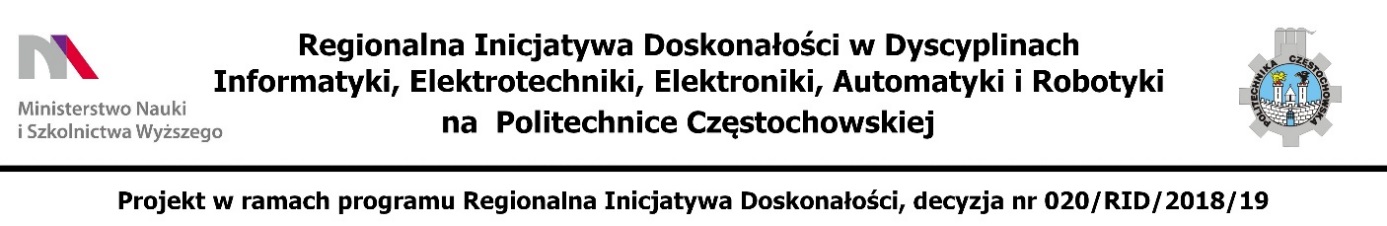 .............................................					Nazwa i adres Wykonawcy						Tel/fax……………………….; 
e-mail………………………..FORMULARZ OFERTYPolitechnika CzęstochowskaDąbrowskiego 6942-201 CzęstochowaNawiązując do ogłoszonego zamówienia w trybie „przetarg nieograniczony” na:Dostawa, instalacja i konfiguracja serwera obliczeniowego dla Politechniki Częstochowskiej w ramach programu ,,Regionalna Inicjatywa Doskonałości”, spr. nr rej.  ZP/DK-14/19oferujemy wykonanie przedmiotu zamówienia, stosując niżej wymienione stawki:oświadczamy, że oferowany/-e produk/-y spełnia/-ją wymagania określone w specyfikacji istotnych warunków zamówienia,oświadczamy, że zapoznaliśmy się ze specyfikacją istotnych warunków zamówienia i uznajemy się za związanych określonymi w niej zasadami postępowania,oświadczamy, że uważamy się za związanych niniejszą ofertą na czas wskazany w specyfikacji istotnych warunków zamówienia,prosimy o zwrot pieniędzy wniesionych tytułem wadium na konto (dotyczy tych wykonawców, którzy wnoszą wadium gotówką): ................................................................................................................................,oświadczamy, że zapoznaliśmy się z istotnymi postanowieniami umowy, które zostały zawarte w Specyfikacji Istotnych Warunków Zamówienia i zobowiązujemy się w przypadku wyboru naszej oferty częściowej do zawarcia umowy na zawartych tam warunkach w miejscu i terminie wyznaczonym przez Zamawiającego.Zakres rzeczowy oraz nazwa firm, którym Wykonawca zamierza powierzyć wykonanie części przedmiotu zamówienia*Oświadczam (y), iż w przedmiotowym postępowaniu powierzę (my) Podwykonawcom następujące części zamówienia: *Wypełnić jeżeli Wykonawca zamierza powierzyć wykonanie części przedmiotu zamówienia Podwykonawcomoświadczamy, że wypełniliśmy obowiązki informacyjne przewidziane w art. 13 lub art. 14 RODO wobec osób fizycznych, od których dane osobowe bezpośrednio lub pośrednio pozyskałem w celu ubiegania się o udzielenie zamówienia publicznego w niniejszym postępowaniu.Oświadczamy, że jesteśmy małym lub średnim przedsiębiorstwem Tak Nie(Należy zaznaczyć znakiem x właściwe pole. Podane informacje w tym punkcie wymagane są wyłącznie do celów statystycznych)załącznikami do niniejszej oferty są:pozostałe dokumenty, o których mowa w Specyfikacji Istotnych Warunków Zamówienia,inne ................................................................. .	 dnia 			podpis osoby uprawnionej do składania oświadczeń woli w imieniu WykonawcyCena ofertyOferowany produkt/y (typ, model, marka lub inna informacja pozwalająca na jednoznaczne zidentyfikowanie oferowanego/ych produktu/ów): …………………………………………………………………………………………………………cena (C) za wykonanie przedmiotu zamówienia wynosi                  kwotę netto .................................. zł  (słownie: ............................................................................. zł), natomiast wraz z należnym podatkiem VAT w wysokości ..........%,wynosi kwotę brutto …………………................ zł   (słownie: ............................................................................. zł).Gwarancja: …………………………………, w tym gwarancja producenta na dyski: ……………………..………………….TDP procesora CPU: ………………………………WBazowa częstotliwość procesora: ……………………..GHzTermin realizacji: zgodnie ze SIWZWarunki płatności: zgodnie ze SIWZLp.Zakres rzeczowyNazwa Firm